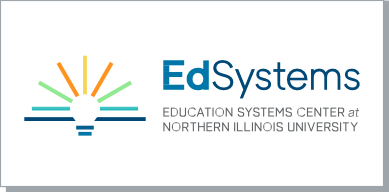 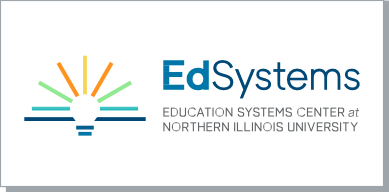 A TEMPLATE FOR CAREER DEVELOPMENT EXPERIENCESHOST SITE BACKGROUND RESEARCH FOR PARTICIPANTSParticipants should complete the template to help them prepare for the experience. Managing organizations should have already provided participants with a placement letter or email, which includes details such as the host’s name, address, supervisors, start date, etc., which can be referenced to complete this assignment.Name of Host: 	Address of Host: 	Name of Supervisor(s) & Email(s): 	Research the following about your supervisor(s) (use Google, LinkedIn, the host’s website, etc.)Research the following items about your host:When is your start date? 	What are your scheduled hours and days? 	Anything you need to know and/or do before your first day (attire, bring ID, paperwork to fill out, etc.)?Describe your expected tasks and projects:What questions do you have for your supervisor on the first day? (Think of at least two questions.)Map out your commute. What is the route to get there and back? How long will it take you to get to your CDE? How long will it take you to get home after your CDE?